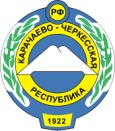 РОССИЙСКАЯ ФЕДЕРАЦИЯКАРАЧАЕВО-ЧЕРКЕССКАЯ РЕСПУБЛИКА МАЛОКАРАЧАЕВСКИЙ МУНИЦИПАЛЬНЫЙ РАЙОНАДМИНИСТРАЦИЯ ЭЛЬКУШСКОГО  СЕЛЬСКОГО ПОСЕЛЕНИЯ                  	РАСПОРЯЖЕНИЕ   18.12.2020                                  с. Элькуш                                        № 28   Об утверждении плана контрольных мероприятий внутреннего   муниципального финансового контроля администрации  Элькушского   сельского поселения на 2021 год В соответствии с Бюджетным кодексом Российской Федерации, Постановлением администрации Элькушского сельского поселения от 17.11.2020 №07  «Об утверждении Порядка осуществления внутреннего муниципального финансового контроля в администрации Элькушского сельского поселения»,  1.Утвердить План контрольных мероприятий внутреннего муниципального финансового контроля Элькушского сельского поселения на 2021 год, согласно приложению.  2.Разместить настоящее распоряжение на официальном сайте Малокарачаевского района в сети «Интернет» . 3.Контроль за исполнением настоящего распоряжения оставляю за собой. 4.Настоящее распоряжение вступает в силу с момента его подписания.Глава администрации Элькушского сельского поселения                                                А.М.Кечеруков